АДМИНИСТРАЦИЯ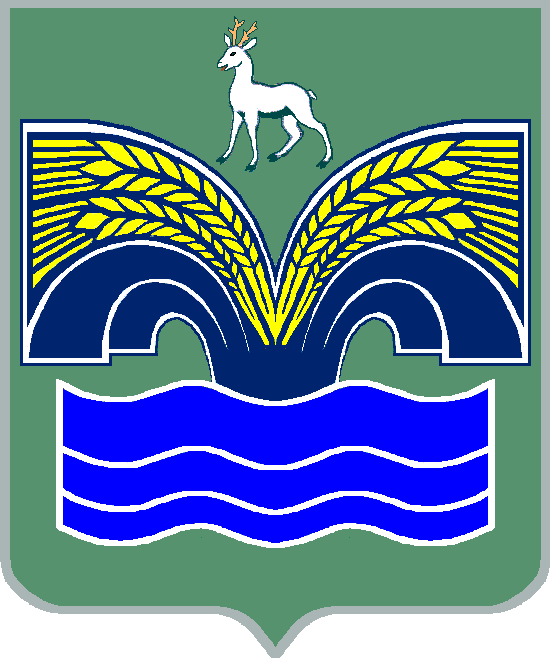 МУНИЦИПАЛЬНОГО РАЙОНА КРАСНОЯРСКИЙСАМАРСКОЙ ОБЛАСТИПОСТАНОВЛЕНИЕот  08.02.2016 № 133О внесении изменений в Порядок уведомления представителя нанимателя (работодателя) о фактах обращения в целях склонения муниципального служащего администрации муниципального района Красноярский к совершению коррупционных правонарушений, утвержденного постановлением администрации муниципального района Красноярский Самарской области от 07.04.2010 № 196	В целях обеспечения гарантий защиты муниципального  служащего администрации муниципального района Красноярский Самарской области, уведомившего представителя нанимателя (работодателя) о фактах  склонения муниципального служащего к совершению коррупционных правонарушений, в соответствии с письмом Министерства труда и социальной защиты Российской Федерации от 19.03.2013 № 18-2/10/2-1490, Администрация муниципального района Красноярский ПОСТАНОВЛЯЕТ:	1.Внести в Порядок уведомления представителя нанимателя (работодателя) о фактах обращения в целях склонения муниципального служащего администрации муниципального района Красноярский к совершению коррупционных правонарушений, утвержденный постановлением администрации муниципального района Красноярский Самарской области от 07.04.2010 № 196 (с изменениями от 21.05.2014                   № 440), (далее – Порядок)  следующие изменения:	Дополнить Порядок пунктами 6 и 7 следующего содержания:     «6. Конфиденциальность   сведений, содержащихся в уведомлении о фактах обращения в целях склонения муниципального служащего к совершению коррупционных правонарушений, обеспечивается представителем нанимателя (работодателя).7. Представителем нанимателя (работодателем) принимаются меры по защите  муниципального служащего, уведомившего представителя нанимателя (работодателя), органы прокуратуры или другие государственные органы о фактах обращения в целях склонения его к совершению коррупционного правонарушения, о фактах обращения к иным   муниципальным служащим в связи с исполнением служебных обязанностей каких-либо лиц в целях склонения их к совершению коррупционных правонарушений, в части обеспечения муниципальному служащему гарантий, предотвращающих его неправомерное увольнение, перевод на нижестоящую должность, лишение или снижение размера премии, перенос времени отпуска, привлечение к дисциплинарной ответственности в период рассмотрения представленного муниципальным служащим уведомления.В случае привлечения к дисциплинарной ответственности   муниципального служащего, указанного в абзаце первом настоящего пункта, обоснованность такого решения рассматривается на заседании   комиссии по соблюдению требований к служебному поведению и урегулированию конфликта интересов администрации муниципального района Красноярский Самарской области в соответствии с подпунктом "в" пункта 18 Положения о комиссии по соблюдению требований к служебному поведению и урегулированию конфликта интересов в администрации муниципального района Красноярский Самарской области, утвержденного постановлением администрации муниципального района Красноярский Самарской области от 10.07.2014 № 657.».2.Опубликовать настоящее постановление в газете «Красноярский вестник».3.Настоящее постановление вступает в силу со дня его официального опубликования. Глава администрации   					          В.Н.МоглячевМорозова 21954